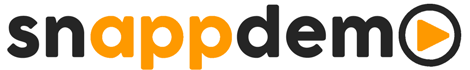 Script and ActionsRemember, anything changed after the approval process may be extra.VOICEOVERACTION ON SCREENHave you ever thought of starting a business?Wondering where and how to start?Character drawn on screen thinking.Text on screen “where and how do I start?”The Biz Foundry helps entrepreneurs forge their ideas into a business.Logo intro.Starting a business can be difficult, but it is much easier with the right tools and resources.Same character on screen confused.Then excited as graphics of “tools” and “resources” pop up on screen.As part of the LaunchTN statewide network of entrepreneur centers, we consist of a community of innovative thinkers and doers.LaunchTN logo intro.Community graphic with “innovative thinkers and doers.”We provide resources, support, connections and a framework to help determine if your idea can become a successful business.Graphics of resources, support, connections, and framework with graphic of a successful business.We connect you with mentors who are real life entrepreneurs and willing to share their experience. The best advice comes from those who have travelled the same road.Mentor and original character shaking hands.Then mentor giving character successful advice.We offer programs designed for all stages of your business. Whether you only have an idea or wondering how to grow your business, we can help.Graphic and text on screen showing different stages of a business life cycle.We assist you work on your business, not just in it.Mentor working closely with original character.VOICEOVERACTION ON SCREENWhat’s YOUR business idea?On screen text “whats your business idea?”Get started today at The Biz Foundry.Logo outro with url.